FEDERAL STATE AUTONOMOUS EDUCATIONALINSTITUTION FOR HIGHER EDUCATIONNATIONAL RESEARCH UNIVERSITYHIGHER SCHOOL OF ECONOMICSInternational Laboratory for Applied Network Research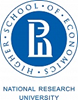 STUDENT’S NAME, SURNAMESTUDENT’S SIGNATURETerm Paper_____________________________________________________________Field of study 01.04.02 Applied Mathematics and InformaticsMaster’s programme “Master of Data and Network Analytics”Moscow 2022Scientific Supervisor:SUPERVISOR’S SIGNATURESUPERVISOR’S FULL NAME